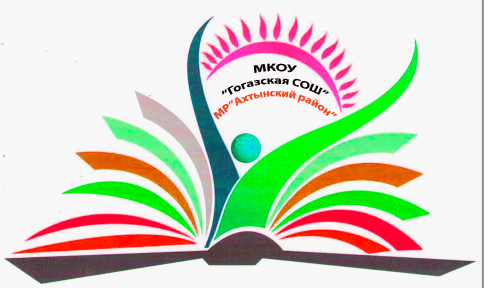 _________________________________________________________________________________________________Выписка  из приказа №198по МКОУ  «Гогазская СОШ»от 15.03. 2021 годаПровести ВПР в МКОУ «Гогазская СОШ» с  15 марта 2021 года по  30 апрель 2021 год.Заместителю директора по УВР Шахэмирову И.И. составить график проведения проверочных работ.Контроль исполнения приказа оставляю за собой.Директор                                                  М. Э ЛачиновМуниципальное казенное общеобразовательное учреждение  «Гогазская средняя общеобразовательная школа»368745 Р.Дагестан Ахтынский район с.Гогаз ул. Центральная172.       Тел. 89285772025 эл.почта gogazschool@ro.ru  ИНН 0504006474